              Upcoming Meetings and Events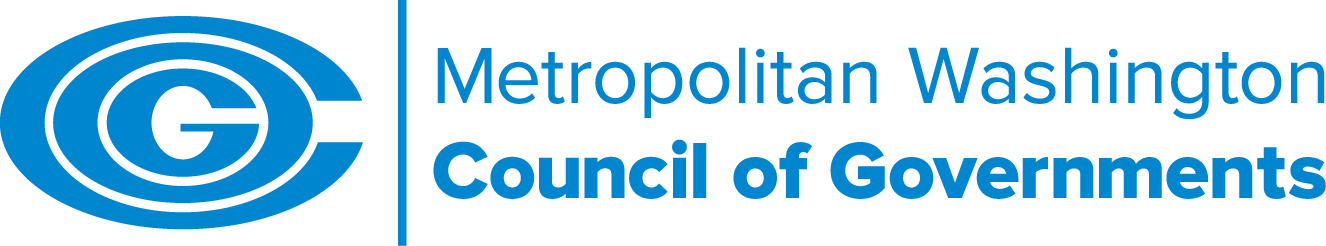 COG WATER RESOURCES PROGRAM UPDATES(As of //18)COG WATER RESOURCES PROGRAM UPDATES(As of //18)COG WATER RESOURCES PROGRAM UPDATES(As of //18)COG WATER RESOURCES PROGRAM UPDATES(As of //18)Water Quality COG ContactCOG ContactChlorides Research PapersVA DEQ is convening a stakeholder advisory committee to develop a northern Virginia Salt Management Strategy, and in Maryland, the State Highway Administration already has a salt management plan, and they are monitoring its effectiveness. All share the goal of meeting public safety needs with winter weather road and sidewalk treatments, but being more protective of water quality in local streams, drinking water supplies, and water and wastewater infrastructure. In efforts to share broadly ongoing research and findings, here are links to two recent papers on chloridesICPRB’Report Salt Management Strategy: Environmental Impacts and Potential Economic Costs and Benefits of Improved Management in Northern Virginia, completed for VA DEQ.Dr. Kaushaldocument findings about changes in sodium chloride loadings, salinity and pH, in freshwater streams nationally https://cmns.umd.edu/news-events/features/4059MDE Issues Draft 2018 Integrated Report (IR) of Surface Water QualityThe Maryland Department of the Environment MDE’s has issued its Draft 2018 Integrated Report (IR) of Surface Water Quality, which includes the identification of new impaired waters for TMDL development, as well as changes to its water quality categories.   Comments re due y March 19, 2018http://mde.maryland.gov/programs/Water/TMDL/Integrated303dReports/Pages/2018IR.aspx.Chlorides Research PapersVA DEQ is convening a stakeholder advisory committee to develop a northern Virginia Salt Management Strategy, and in Maryland, the State Highway Administration already has a salt management plan, and they are monitoring its effectiveness. All share the goal of meeting public safety needs with winter weather road and sidewalk treatments, but being more protective of water quality in local streams, drinking water supplies, and water and wastewater infrastructure. In efforts to share broadly ongoing research and findings, here are links to two recent papers on chloridesICPRB’Report Salt Management Strategy: Environmental Impacts and Potential Economic Costs and Benefits of Improved Management in Northern Virginia, completed for VA DEQ.Dr. Kaushaldocument findings about changes in sodium chloride loadings, salinity and pH, in freshwater streams nationally https://cmns.umd.edu/news-events/features/4059MDE Issues Draft 2018 Integrated Report (IR) of Surface Water QualityThe Maryland Department of the Environment MDE’s has issued its Draft 2018 Integrated Report (IR) of Surface Water Quality, which includes the identification of new impaired waters for TMDL development, as well as changes to its water quality categories.   Comments re due y March 19, 2018http://mde.maryland.gov/programs/Water/TMDL/Integrated303dReports/Pages/2018IR.aspx.Heidi Bonnaffon(202) 962-3216hbonnaffon@mwcog.orgKarl Berger
(202) 962-3350
kberger@mwcog.orgHeidi Bonnaffon(202) 962-3216hbonnaffon@mwcog.orgKarl Berger
(202) 962-3350
kberger@mwcog.orgWastewaterThe COG Board officially approve Round 9.1 data  2018. COG DEP staff will  Round 9.1 the Regional Flow Forecast Model.BPSA Methodology Work(DC Water, WSSC, & Fairfax)   COG staff will generate a COG contract for the BPSA methodology update of 2018.Nasser Ameen(202) 962-3394ameen@mwcog.org Nasser Ameen(202) 962-3394ameen@mwcog.org StormwaterMetro Area Stormwater ForumIn partnership with the Northern Virginia Regional Commission and the Chesapeake Stormwater Network, COG sponsored a stormwater  on Feb 15to provide an opportunity for the private and public sector to engage state and federal regulators on how to integrate the new Bay protocols for BMP efficiencies, inspection and verification into their permit compliance programs. About 60  from the region attended. COG’s Stormwater Procurement Website COG has launched a new Stormwater Procurement SharePoint website.  All members are strongly encouraged to review the database for contracts and RFPs and to post those from your jurisdictions This SharePoint site is a regional tool for sharing bids for contracts, contract language, and rideable contracts, by allowing stormwater and procurement staff around metropolitan Washington, and surrounding jurisdictions, to share procurement documents. For login information, contact Heidi BonnaffonDC’s Stormwater Retention Credit Trading Program FeaturedThe District of Columbia’s Stormwater Retention Credit Trading Program was featured in a recent MOST (Municipal Online Stormwater Training) Center video interview with DOEE’s Brian Van Wye.
https://mostcenter.org/videos/localleaders
Karl Berger
(202) 962-3350
kberger@mwcog.orgHeidi Bonnaffon(202) 962-3216hbonnaffon@mwcog.org Heidi Bonnaffon(202) 962-3216hbonnaffon@mwcog.org Drinking WaterDrug Take Back Day is April 28thCOG’s Community Engagement Campaign, via Protect Your Pipes, will be publicizing Drug Take Back Day to keep unwanted medications from being flushed, protecting source water. To find drop off locations and for more information visit:https://www.deadiversion.usdoj.gov/drug_disposal/takeback/The latest U.S. Drought monitor indicates that the COG region is improving from recent dry conditions.  Earlier this winter, moderate and severe drought existed throughout the COG region due to the cumulative lack of precipitation.  Groundwater levels were extremely low in many areas, especially in Northern Virginia.  The Potomac River Basin received an above average amount of rainfall the past two weeks, and the extended forecast looks promising.For additional information, please visit COG’s Water Supply and Drought website at https://www.mwcog.org/droughtHeidi Bonnaffon(202) 962-3216hbonnaffon@mwcog.org Christine Howard(202) 962 3366cdhoward@mwcog.org 
Heidi Bonnaffon(202) 962-3216hbonnaffon@mwcog.org Christine Howard(202) 962 3366cdhoward@mwcog.org 
Climate, Energy, and Sustainability – Water RelatedCOG ContactCOG ContactRegional Greenhouse Gas InventoryThe regional greenhouse gas inventory is being finalized for 2005, 2012 and 2015. The inventory includes the relatively small emissions contributions from wastewater derived from the regional flow forecast model. COG is participating in a grant project to analyze the drivers that account for emissions changes between inventories. Tanya Spano (202) 962-3776  tspano@mwcog.orgMaia Davis(202) 962-3227mdavis@mwcog.org Tanya Spano (202) 962-3776  tspano@mwcog.orgMaia Davis(202) 962-3227mdavis@mwcog.org March 1th – CBPC MeetingMarch 19th – Drought Workshop at Loudoun WaterMay 11th (early, date TBD) –WRTC MeetingMay 18th – CBPC MeetingJuly 13th – WRTC MeetingJuly 20th – CBPC Meeting